О внесении изменений в решение Совета сельского поселения Абдрашитовский  сельсовет муниципального района Альшеевский район Республики Башкортостан от 24 мая  2022 года №154 «Об утверждении Положения о муниципальной службе в сельском поселении Абдрашитовский сельсовет муниципального района Альшеевский район Республики Башкортостан»      В  соответствии с Федеральным законом   от 06 октября 2003 года № 131-ФЗ «Об общих принципах организации местного самоуправления в Российской Федерации», Федеральным законом от 02 марта 2007 года №25-ФЗ «О муниципальной службе в Российской Федерации», Федеральным законом от 5 декабря 2022 г. № 498-ФЗ "О внесении изменений в отдельные законодательные акты Российской Федерации", Федеральным законом от 28 декабря 2022 г. № 569-ФЗ "О внесении изменений в отдельные законодательные акты Российской Федерации и признании утратившими силу отдельных положений законодательных актов Российской Федерации",  Совет сельского поселения Абдрашитовский  сельсовет муниципального района Альшеевский район Республики Башкортостан   р е ш и л:1.Внести в «Положение о муниципальной службе в сельском поселении Абдрашитовский  сельсовет муниципального района Альшеевский район Республики Башкортостан», утвержденное решением Совета сельского поселения Абдрашитовский  сельсовет муниципального района Альшеевский район Республики Башкортостан от 24 мая 2022 года  № 154 следующие изменения:1. Статью 9 дополнить пунктом 11 следующего содержания:«11) приобретения им статуса иностранного агента»;2. Статью 16  ч.16.1  дополнить пунктом 4  следующего содержания: «приобретения муниципальным служащим статуса иностранного агента».3.В пункте 4 статьи 26  слова  "Пенсионного  фонда Российской Федерации" заменить словами "Фонда пенсионного и социального страхования Российской Федерации".4.Настоящее решение обнародовать в здании Администрации и разместить на официальном сайте сельского поселения Абдрашитовский    сельсовет муниципального района  Альшеевский  район  Республики Башкортостан   http:// abdrashit.ru/5. Настоящее решение вступает в силу со дня официального обнародования.  Глава сельского поселения                                                    З.Я.АсфинаБАШҠОРТОСТАН РЕСПУБЛИКАҺЫӘЛШӘЙ РАЙОНЫМУНИЦИПАЛЬ РАЙОНЫНЫҢӘБДРӘШИТ   АУЫЛ СОВЕТЫАУЫЛ БИЛӘМӘҺЕ СОВЕТЫ (БАШҠОРТОСТАН  РЕСПУБЛИКАҺЫ  ӘЛШӘЙ  РАЙОНЫ  ӘБДРӘШИТ  АУЫЛ  СОВЕТЫ)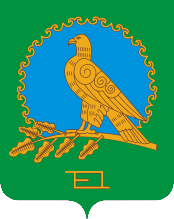 СОВЕТ СЕЛЬСКОГО ПОСЕЛЕНИЯАБДРАШИТОВСКИЙ СЕЛЬСОВЕТМУНИЦИПАЛЬНОГО РАЙОНААЛЬШЕЕВСКИЙ РАЙОНРЕСПУБЛИКИБАШКОРТОСТАН(АБДРАШИТОВСКИЙ  СЕЛЬСОВЕТ АЛЬШЕЕВСКОГО  РАЙОНА  РЕСПУБЛИКИ  БАШКОРТОСТАН)ҠАРАР                                                                    РЕШЕНИЕ 13   март 2023 й.                    №  201               13   марта 2023 г. 